السؤال الأول:  	السؤال الثاني:      أ- حدد أي الجمل التالية اسمية وأيها فعلية  : رحل الشتاء ببرده القارس     ( ........................  )           الربيع فصل الجمال والحياة   ( ........................  )     ب- أرتب الكلمات المبعثرة ؛ مع الابتداء مرة بالاسم ومرة بالفعل  :                          على ، الأشجار ، حث ، غرس ، الإسلام ........................................................................................................................................................السؤال الثالث :    أ-  أنشئ جملة مكونة من مبتدأ وخبر وأضبطها بالشكل :                         ...... ......................................................................السؤال الرابع:    أ- بعد سماعك لنص (  نشيد الفصول الأربعة )  أجيب عن الأسئلة التالية:ما الفصل الذي وصفه الشاعر بـــــ ( فصل النشاط )؟ ..........................................في أي فصل يأتي الصقيع؟   ..................................................السؤال الخامس:     أ- ماذا تقول : يأكل الولد بشماله  ............................................................................                          ب- صنف الأفعال التالية حسب الجدول                                                     أكل َ  ،     يرسم ُ  ،     صم ْ          ج- هل تشتري من الباعة المتجولين  ....................................................................................د-  اكتب العبارة التالية بخط النسخ :     في فصل الصيف يفضل الأطفال الذهاب إلى البحر......................................................................................................................................................................................................................................السؤال السادس:    أ-  اكتب ما يملى عليك بخط واضح :......................................................................................................................................................................................                                          ............................................................................................................................................................................................................................................................................................................................................................................ ............................................................................................................................................................................................................................................................................................................................................................................ ......................................................................................................................................................................................أقرأُ النصوص  التالي ة قراءة جهرية متسمة بجودة الأداء وسلامة النطق وتلوين الصوت تبعا لأساليب المقروء .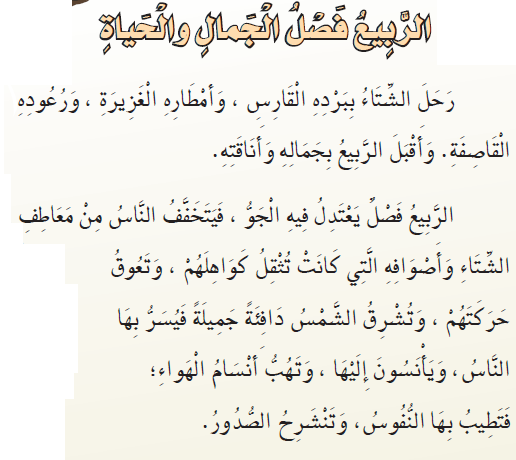 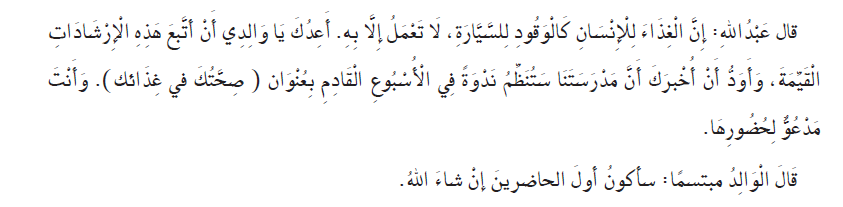 المهارة1- تعرف وتصنيف الكلمات إلى: اسم، فعل ، حرف1- تعرف وتصنيف الكلمات إلى: اسم، فعل ، حرف1- تعرف وتصنيف الكلمات إلى: اسم، فعل ، حرف1- تعرف وتصنيف الكلمات إلى: اسم، فعل ، حرف1- تعرف وتصنيف الكلمات إلى: اسم، فعل ، حرف1- تعرف وتصنيف الكلمات إلى: اسم، فعل ، حرف1- تعرف وتصنيف الكلمات إلى: اسم، فعل ، حرف1- تعرف وتصنيف الكلمات إلى: اسم، فعل ، حرفالتقييممتقن للمعيار 100%متقن للمعيار 100%متقن للمعيار من 90% إلى أقل من 100%متقن للمعيار من 90% إلى أقل من 100%متقن للمعيار من 80% إلى أقل من 90%متقن للمعيار من 80% إلى أقل من 90%غير متقن للمعيار أقل من 80%غير متقن للمعيار أقل من 80%مستوى اداء الطالب  في المعيارمتفوقمتقدممتمكنغير مجتازالمهارة44-  تعرف وتمييز نوع الجمل ( الاسمية والفعلية )44-  تعرف وتمييز نوع الجمل ( الاسمية والفعلية )44-  تعرف وتمييز نوع الجمل ( الاسمية والفعلية )44-  تعرف وتمييز نوع الجمل ( الاسمية والفعلية )44-  تعرف وتمييز نوع الجمل ( الاسمية والفعلية )44-  تعرف وتمييز نوع الجمل ( الاسمية والفعلية )44-  تعرف وتمييز نوع الجمل ( الاسمية والفعلية )44-  تعرف وتمييز نوع الجمل ( الاسمية والفعلية )التقييممتقن للمعيار 100%متقن للمعيار 100%متقن للمعيار من 90% إلى أقل من 100%متقن للمعيار من 90% إلى أقل من 100%متقن للمعيار من 80% إلى أقل من 90%متقن للمعيار من 80% إلى أقل من 90%غير متقن للمعيار أقل من 80%غير متقن للمعيار أقل من 80%مستوى اداء الطالب  في المعيارمتفوقمتقدممتمكن غير مجتازالمهارة2-  تعرف ومحاكاة الجمل المثبتة .2-  تعرف ومحاكاة الجمل المثبتة .2-  تعرف ومحاكاة الجمل المثبتة .2-  تعرف ومحاكاة الجمل المثبتة .2-  تعرف ومحاكاة الجمل المثبتة .2-  تعرف ومحاكاة الجمل المثبتة .2-  تعرف ومحاكاة الجمل المثبتة .2-  تعرف ومحاكاة الجمل المثبتة .التقييممتقن للمعيار 100%متقن للمعيار 100%متقن للمعيار من 90% إلى أقل من 100%متقن للمعيار من 90% إلى أقل من 100%متقن للمعيار من 80% إلى أقل من 90%متقن للمعيار من 80% إلى أقل من 90%غير متقن للمعيار أقل من 80%غير متقن للمعيار أقل من 80%مستوى اداء الطالب  في المعيارمتفوقمتقدممتمكن غير مجتازالمهارة3-  نعرف وتمييز واستعمال المبتدأ والخبر . (رفعها بالعلامة الأصلية، الضمة) .3-  نعرف وتمييز واستعمال المبتدأ والخبر . (رفعها بالعلامة الأصلية، الضمة) .3-  نعرف وتمييز واستعمال المبتدأ والخبر . (رفعها بالعلامة الأصلية، الضمة) .3-  نعرف وتمييز واستعمال المبتدأ والخبر . (رفعها بالعلامة الأصلية، الضمة) .3-  نعرف وتمييز واستعمال المبتدأ والخبر . (رفعها بالعلامة الأصلية، الضمة) .3-  نعرف وتمييز واستعمال المبتدأ والخبر . (رفعها بالعلامة الأصلية، الضمة) .3-  نعرف وتمييز واستعمال المبتدأ والخبر . (رفعها بالعلامة الأصلية، الضمة) .3-  نعرف وتمييز واستعمال المبتدأ والخبر . (رفعها بالعلامة الأصلية، الضمة) .التقييممتقن للمعيار 100%متقن للمعيار 100%متقن للمعيار من 90% إلى أقل من 100%متقن للمعيار من 90% إلى أقل من 100%متقن للمعيار من 80% إلى أقل من 90%متقن للمعيار من 80% إلى أقل من 90%غير متقن للمعيار أقل من 80%غير متقن للمعيار أقل من 80%مستوى اداء الطالب  في المعيارمتفوقمتقدممتمكن غير مجتازالمهارة5- تعرف وتصنيف الأسماء إلى:  المفرد ، المثنى ، الجمع .5- تعرف وتصنيف الأسماء إلى:  المفرد ، المثنى ، الجمع .5- تعرف وتصنيف الأسماء إلى:  المفرد ، المثنى ، الجمع .5- تعرف وتصنيف الأسماء إلى:  المفرد ، المثنى ، الجمع .5- تعرف وتصنيف الأسماء إلى:  المفرد ، المثنى ، الجمع .5- تعرف وتصنيف الأسماء إلى:  المفرد ، المثنى ، الجمع .5- تعرف وتصنيف الأسماء إلى:  المفرد ، المثنى ، الجمع .5- تعرف وتصنيف الأسماء إلى:  المفرد ، المثنى ، الجمع .التقييممتقن للمعيار 100%متقن للمعيار 100%متقن للمعيار من 90% إلى أقل من 100%متقن للمعيار من 90% إلى أقل من 100%متقن للمعيار من 80% إلى أقل من 90%متقن للمعيار من 80% إلى أقل من 90%غير متقن للمعيار أقل من 80%غير متقن للمعيار أقل من 80%مستوى اداء الطالب  في المعيارمتفوقمتقدممتفوقمتقدمالمهارة16- الإجابة عن الأسئلة التي  توجه إليه حول النص المسموع .16- الإجابة عن الأسئلة التي  توجه إليه حول النص المسموع .16- الإجابة عن الأسئلة التي  توجه إليه حول النص المسموع .16- الإجابة عن الأسئلة التي  توجه إليه حول النص المسموع .16- الإجابة عن الأسئلة التي  توجه إليه حول النص المسموع .16- الإجابة عن الأسئلة التي  توجه إليه حول النص المسموع .16- الإجابة عن الأسئلة التي  توجه إليه حول النص المسموع .16- الإجابة عن الأسئلة التي  توجه إليه حول النص المسموع .التقييممتقن للمعيار 100%متقن للمعيار 100%متقن للمعيار من 90% إلى أقل من 100%متقن للمعيار من 90% إلى أقل من 100%متقن للمعيار من 80% إلى أقل من 90%متقن للمعيار من 80% إلى أقل من 90%غير متقن للمعيار أقل من 80%غير متقن للمعيار أقل من 80%مستوى اداء الطالب  في المعيارمتفوقمتقدممتمكن غير مجتازالمهارة6- تعرف ومحاكاة أسلوب النهي .6- تعرف ومحاكاة أسلوب النهي .6- تعرف ومحاكاة أسلوب النهي .6- تعرف ومحاكاة أسلوب النهي .6- تعرف ومحاكاة أسلوب النهي .6- تعرف ومحاكاة أسلوب النهي .6- تعرف ومحاكاة أسلوب النهي .6- تعرف ومحاكاة أسلوب النهي .التقييممتقن للمعيار 100%متقن للمعيار 100%متقن للمعيار من 90% إلى أقل من 100%متقن للمعيار من 90% إلى أقل من 100%متقن للمعيار من 80% إلى أقل من 90%متقن للمعيار من 80% إلى أقل من 90%غير متقن للمعيار أقل من 80%غير متقن للمعيار أقل من 80%مستوى اداء الطالب  في المعيارمتفوقمتقدممتمكن غير مجتازالمهارة7- تعرف وتصنيف الأفعال إلى: ماض، مضارع، أمر .7- تعرف وتصنيف الأفعال إلى: ماض، مضارع، أمر .7- تعرف وتصنيف الأفعال إلى: ماض، مضارع، أمر .7- تعرف وتصنيف الأفعال إلى: ماض، مضارع، أمر .7- تعرف وتصنيف الأفعال إلى: ماض، مضارع، أمر .7- تعرف وتصنيف الأفعال إلى: ماض، مضارع، أمر .7- تعرف وتصنيف الأفعال إلى: ماض، مضارع، أمر .7- تعرف وتصنيف الأفعال إلى: ماض، مضارع، أمر .التقييممتقن للمعيار 100%متقن للمعيار 100%متقن للمعيار من 90% إلى أقل من 100%متقن للمعيار من 90% إلى أقل من 100%متقن للمعيار من 80% إلى أقل من 90%متقن للمعيار من 80% إلى أقل من 90%غير متقن للمعيار أقل من 80%غير متقن للمعيار أقل من 80%مستوى اداء الطالب  في المعيارمتفوقمتقدممتمكن غير مجتازفعل مضارعفعل أمرفعل ماضيالمهارة8- تعرف ومحاكاة أسلوب النفي .8- تعرف ومحاكاة أسلوب النفي .8- تعرف ومحاكاة أسلوب النفي .8- تعرف ومحاكاة أسلوب النفي .8- تعرف ومحاكاة أسلوب النفي .8- تعرف ومحاكاة أسلوب النفي .8- تعرف ومحاكاة أسلوب النفي .8- تعرف ومحاكاة أسلوب النفي .التقييممتقن للمعيار 100%متقن للمعيار 100%متقن للمعيار من 90% إلى أقل من 100%متقن للمعيار من 90% إلى أقل من 100%متقن للمعيار من 80% إلى أقل من 90%متقن للمعيار من 80% إلى أقل من 90%غير متقن للمعيار أقل من 80%غير متقن للمعيار أقل من 80%مستوى اداء الطالب  في المعيارمتفوقمتقدممتمكن غير مجتازالمهارة33- كتابة الحروف المرتكزة على السطر والنازلة عنه كتابة صحيحة.33- كتابة الحروف المرتكزة على السطر والنازلة عنه كتابة صحيحة.33- كتابة الحروف المرتكزة على السطر والنازلة عنه كتابة صحيحة.33- كتابة الحروف المرتكزة على السطر والنازلة عنه كتابة صحيحة.33- كتابة الحروف المرتكزة على السطر والنازلة عنه كتابة صحيحة.33- كتابة الحروف المرتكزة على السطر والنازلة عنه كتابة صحيحة.33- كتابة الحروف المرتكزة على السطر والنازلة عنه كتابة صحيحة.33- كتابة الحروف المرتكزة على السطر والنازلة عنه كتابة صحيحة.التقييممتقن للمعيار 100%متقن للمعيار 100%متقن للمعيار من 90% إلى أقل من 100%متقن للمعيار من 90% إلى أقل من 100%متقن للمعيار من 80% إلى أقل من 90%متقن للمعيار من 80% إلى أقل من 90%غير متقن للمعيار أقل من 80%غير متقن للمعيار أقل من 80%مستوى اداء الطالب  في المعيارمتفوقمتقدممتمكن غير مجتازالمهارة32- توظيف علامات الترقيم ( النقطة ، النقطتين ، الفاصلة ، علامة التعجب ، علامة الاستفهام  فيما يكتب.32- توظيف علامات الترقيم ( النقطة ، النقطتين ، الفاصلة ، علامة التعجب ، علامة الاستفهام  فيما يكتب.32- توظيف علامات الترقيم ( النقطة ، النقطتين ، الفاصلة ، علامة التعجب ، علامة الاستفهام  فيما يكتب.32- توظيف علامات الترقيم ( النقطة ، النقطتين ، الفاصلة ، علامة التعجب ، علامة الاستفهام  فيما يكتب.32- توظيف علامات الترقيم ( النقطة ، النقطتين ، الفاصلة ، علامة التعجب ، علامة الاستفهام  فيما يكتب.32- توظيف علامات الترقيم ( النقطة ، النقطتين ، الفاصلة ، علامة التعجب ، علامة الاستفهام  فيما يكتب.32- توظيف علامات الترقيم ( النقطة ، النقطتين ، الفاصلة ، علامة التعجب ، علامة الاستفهام  فيما يكتب.32- توظيف علامات الترقيم ( النقطة ، النقطتين ، الفاصلة ، علامة التعجب ، علامة الاستفهام  فيما يكتب.التقييممتقن للمعيار 100%متقن للمعيار 100%متقن للمعيار من 90% إلى أقل من 100%متقن للمعيار من 90% إلى أقل من 100%متقن للمعيار من 80% إلى أقل من 90%متقن للمعيار من 80% إلى أقل من 90%غير متقن للمعيار أقل من 80%غير متقن للمعيار أقل من 80%مستوى اداء الطالب  في المعيارمتفوقمتقدممتمكن غير مجتازالمهارة45- كتابة  كلمات حذفت الألف من وسطها .45- كتابة  كلمات حذفت الألف من وسطها .45- كتابة  كلمات حذفت الألف من وسطها .45- كتابة  كلمات حذفت الألف من وسطها .45- كتابة  كلمات حذفت الألف من وسطها .45- كتابة  كلمات حذفت الألف من وسطها .45- كتابة  كلمات حذفت الألف من وسطها .45- كتابة  كلمات حذفت الألف من وسطها .التقييممتقن للمعيار 100%متقن للمعيار 100%متقن للمعيار من 90% إلى أقل من 100%متقن للمعيار من 90% إلى أقل من 100%متقن للمعيار من 80% إلى أقل من 90%متقن للمعيار من 80% إلى أقل من 90%غير متقن للمعيار أقل من 80%غير متقن للمعيار أقل من 80%مستوى اداء الطالب  في المعيارمتفوقمتقدممتمكن غير مجتازالمهارة46- كتابة كلمات تحوي همزتي الوصل والقطع.46- كتابة كلمات تحوي همزتي الوصل والقطع.46- كتابة كلمات تحوي همزتي الوصل والقطع.46- كتابة كلمات تحوي همزتي الوصل والقطع.46- كتابة كلمات تحوي همزتي الوصل والقطع.46- كتابة كلمات تحوي همزتي الوصل والقطع.46- كتابة كلمات تحوي همزتي الوصل والقطع.46- كتابة كلمات تحوي همزتي الوصل والقطع.التقييممتقن للمعيار 100%متقن للمعيار 100%متقن للمعيار من 90% إلى أقل من 100%متقن للمعيار من 90% إلى أقل من 100%متقن للمعيار من 80% إلى أقل من 90%متقن للمعيار من 80% إلى أقل من 90%غير متقن للمعيار أقل من 80%غير متقن للمعيار أقل من 80%مستوى اداء الطالب  في المعيارمتفوقمتقدممتمكن غير مجتازالمهارة47-كتابة كلمات مبدوءة باللام ودخلت عليها (ال) التعريف47-كتابة كلمات مبدوءة باللام ودخلت عليها (ال) التعريف47-كتابة كلمات مبدوءة باللام ودخلت عليها (ال) التعريف47-كتابة كلمات مبدوءة باللام ودخلت عليها (ال) التعريف47-كتابة كلمات مبدوءة باللام ودخلت عليها (ال) التعريف47-كتابة كلمات مبدوءة باللام ودخلت عليها (ال) التعريف47-كتابة كلمات مبدوءة باللام ودخلت عليها (ال) التعريف47-كتابة كلمات مبدوءة باللام ودخلت عليها (ال) التعريفالتقييممتقن للمعيار 100%متقن للمعيار 100%متقن للمعيار من 90% إلى أقل من 100%متقن للمعيار من 90% إلى أقل من 100%متقن للمعيار من 80% إلى أقل من 90%متقن للمعيار من 80% إلى أقل من 90%غير متقن للمعيار أقل من 80%غير متقن للمعيار أقل من 80%مستوى اداء الطالب  في المعيارمتفوقمتقدممتمكن غير مجتازالمهارة4- قراءة النصوص قراءة جهرية متسمة بجودة الأداء وسلامة النطق وتلوين الصوت تبعا لأساليب المقروء .4- قراءة النصوص قراءة جهرية متسمة بجودة الأداء وسلامة النطق وتلوين الصوت تبعا لأساليب المقروء .4- قراءة النصوص قراءة جهرية متسمة بجودة الأداء وسلامة النطق وتلوين الصوت تبعا لأساليب المقروء .4- قراءة النصوص قراءة جهرية متسمة بجودة الأداء وسلامة النطق وتلوين الصوت تبعا لأساليب المقروء .4- قراءة النصوص قراءة جهرية متسمة بجودة الأداء وسلامة النطق وتلوين الصوت تبعا لأساليب المقروء .4- قراءة النصوص قراءة جهرية متسمة بجودة الأداء وسلامة النطق وتلوين الصوت تبعا لأساليب المقروء .4- قراءة النصوص قراءة جهرية متسمة بجودة الأداء وسلامة النطق وتلوين الصوت تبعا لأساليب المقروء .4- قراءة النصوص قراءة جهرية متسمة بجودة الأداء وسلامة النطق وتلوين الصوت تبعا لأساليب المقروء .التقييممتقن للمعيار 100%متقن للمعيار 100%متقن للمعيار من 90% إلى أقل من 100%متقن للمعيار من 90% إلى أقل من 100%متقن للمعيار من 80% إلى أقل من 90%متقن للمعيار من 80% إلى أقل من 90%غير متقن للمعيار أقل من 80%غير متقن للمعيار أقل من 80%مستوى اداء الطالب  في المعيارمتفوقمتقدممتمكن غير مجتاز